EinverständniserklärungHiermit erlauben wir, dass Fotos und Filme auf denenunser Sohn/ unsere Tochter   	im Rahmen des Stellwerkangebots	Backtutorial – Wir backen und drehen ein Youtube-Tutorial am 25.04.2017zu sehen ist oder auf denen von unserem Kind im Projekt erstellte Werke zu sehen sind, veröffentlicht werden dürfen.Dies erfolgt ausschließlich zu nicht-kommerziellen Zwecken, die im Zusammenhang mit dem Fachbereich Jugend, Familie, Bildung und Freizeit der Stadt Coesfeld stehen. Uns ist bekannt, dass wir für eine Veröffentlichung des Materials kein Geld erhalten.Name der Eltern bzw. Erziehungsberechtigten: ___________________________________Unterschrift der Eltern bzw. Erziehungsberechtigung: ______________________________Ort, Datum:                                                           Unterschrift/en der aufgenommenen Person:Bitte geben Sie Ihrem Kind diese Einverständniserklärung bis spätestens zum 25.04.2017 mit zum Kinderangebot im Jugendhaus „Stellwerk“.Bei Fragen wenden Sie sich bitte an:Andrea WiesnerStadt CoesfeldFachbereich Jugend, Familie, Bildung und FreizeitSchulsozialarbeit Tel: 02541-9392231Andrea.Wiesner@coesfeld.de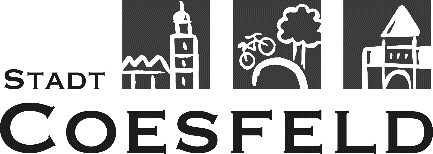 